2015.1.30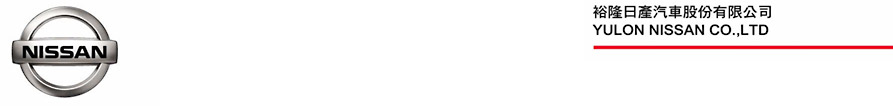 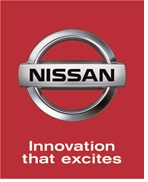 MARCH城市躲貓貓 靈巧無極限NISSAN官網參加遊戲 優質好禮大方送NISSAN NEW MARCH自上市以來，獨具設計的可愛外型及靈巧動感的駕馭感受讓所有車主津津樂道，裕隆日產汽車為回饋廣大消費者，自1月13日起至2月12日止，推出「MARCH城市躲貓貓 靈巧無極限」抽獎活動，只要至活動官網參加遊戲，就有機會抽中市價新台幣1.9萬元知名品牌行李箱、時尚美顏淨膚儀、NISSAN迷你香薰加濕器及NISSAN 2015時尚月曆等優質好禮。「MARCH城市躲貓貓 靈巧無極限」抽獎活動特別聘請插畫家繪製出繽紛時尚的城市風貌，呼應NEW MARCH都會行車的靈活駕馭表現，成功引起消費者共鳴，自1月13日活動正式起跑後，首日即吸引超過1,000人踴躍參與，累積10天已有超過40,000人瀏覽，並創下單週賞車人數成長近30%佳績。裕隆日產表示，NEW MARCH擁有同級車最小迴轉半徑，讓車主在擁擠街道上也能夠輕鬆停車、會車，搭配Smart HUD智慧行車顯示系統及節能一級油耗，展現NEW MARCH超安心與超省油產品競爭優勢，是最適合都市生活的便利小車首選。「MARCH城市躲貓貓 靈巧無極限」抽獎活動期限至2月12日為止，裕隆日產誠摯邀請所有消費者把握機會參加遊戲，爭取NISSAN優質好禮，同時NEW MARCH至2月16日止同步搭配「5夠省」優惠專案(註)，相關活動辦法及條件詳情請洽全國NISSAN展示中心或至NISSAN官網www.nissan.com.tw查詢 。「MARCH城市躲貓貓 靈巧無極限」活動網址： http://www.nissan.com.tw/event/2015March-hideandseek/註：「5夠省」優惠方案：本專案僅適用於NISSAN國產全車系，ROGUE、JUKE、MURANO、370Z及GT-R等進口車除外。各車型配備，不盡相同，產品規格配備以實車為準。各車型搭配之分期0利率與全額貸之購車優惠方案各不相同，現金優惠購車總價與0利率分期購車總價係有價差，詳細交易條件請洽NISSAN各經銷公司，經銷公司並保留最後核准與否權利。	五年竊盜險(第2~6年)：需於專案期間購買本專案新車，並投保配合保險公司之指定險種。之後車主第2年至第6年持續透由NISSAN經銷商向配合保險公司投保指定險種，即可享有當年度自負額10%竊盜險(保險期間不可以中斷)，保險公司保有承保與否的權利，詳情請洽NISSAN各經銷公司。	本專案活動期間自即日起至2015年2月16日止，本專案限活動期間內完成NISSAN國產新車訂車及領牌程序者。公司法人、大宗批售、租賃車及營業車不適用本專案，詳情請洽NISSAN各經銷公司。	六大系統8年無限里程延長保固，會員車主需配合車主手冊規範至NISSAN服務廠實施定期保養，並每年於NISSAN經銷公司投保本專案配合之指定保險公司之強制險及1,000元以上任意主險，詳細之權利與義務，請洽各經銷公司。	各車款之各項配備之作動可能有其條件限制，商品規格說明受限於廣告篇幅，亦可能未盡完整消費者於購買前務必洽詢NISSAN各經銷公司展示中心詳閱相關說明。裕隆日產汽車保有修改本促銷活動優惠之權利。# # #